Первенство Пензенской области по спортивному туризму на средствах передвижения (вело) (Номер-код в ВРВС 0840141811Я)24 – 25 апреля 2021 г.		г. Пенза, л.ст. «Снежинка»Условия проведения соревнований.Техническая информация.Общие сведения.Прохождением дистанции считается преодоление всех ее этапов в соответствии с настоящими Условиями.Показательный заезд не производится.Если участник при снятии с этапа не имеет возможности продолжить соревнование на дистанции (на следующих этапах), он снимается с дистанции.За ошибки при прохождении различных этапов участнику начисляются штрафные баллы в соответствии с Приложением №2. Один штрафной балл равен 30 секундам.2. Описание дистанции.Дистанция устанавливается на местности.Протяженность дистанции – 8 км.Количество этапов – 4.Количество участков ориентирования – 2. Класс дистанции  – 3 (длинная).КВ дистанции – 120 мин.3. Необходимое снаряжение.Требования к снаряжению и средствам передвижения согласно пункту 3.1 Регламента проведения соревнований в группе дисциплин «дистанция -  на средствах передвижения» (далее «Регламент»).На дистанцию не допускаются средства передвижения с шириной покрышек более 3".Контрольный груз не предусмотрен. Наличие шлемов и перчаток у участников обязательно. Снаряжение для выполнения ТП на ТЭ «Спуск по склону с использованием перил» должно соответствовать требованиям п.п. 3.2-3.5, 3.7, 3.8 части 7 раздела 3 Правил в группе дисциплин «Дистанция – пешеходные».4. Прохождение дистанции.Соревнования на дистанции заключаются в прохождении набора технических элементов (препятствий) и определенных заданий, разделенных по технике прохождения на этапы и участки ориентирования.Тренировка на оборудованной дистанции запрещена.Прохождение дистанции осуществляется без контрольного груза, багажник не обязателен.Штрафные баллы начисляются согласно таблице штрафов (Приложение №2).Один штрафной балл – 30 сек.Схема дистанции:4.1. Этап «Туристский триал»Описание этапа. Протяженность –100 м.  Количество препятствий – 7На этапе «Туристский триал» участники на велосипедах преодолевают набор естественных и искусственных препятствий, ограниченных размерами или разметкой.Задача участника на этапе пройти от старта до финиша, преодолев при этом все предусмотренные условиями соревнований препятствия, боковые границы которых являются разметкой.Началом и окончанием препятствия являются его границы или разметка.При наличии верхней разметки касание её не является ошибкой.За ошибки при прохождении этапа участнику начисляются штрафные баллы в соответствии с п.1 Приложения №2Старт этапа является стартом дистанции.Описание препятствий и порядок их прохождения согласно п.1 Приложения №1.4.2. Этап «Сюрпляс» (Медленная езда)Протяженность – 8 м.На этапе «Медленная езда» участники на велосипедах проходят размеченный участок.Штрафные баллы согласно п.2 Приложения №2.Описание этапа согласно п.2 Приложения №1.4.3 Этап «Бездорожье»Этап прокладывается по бездорожью с естественными препятствиями (крупные камни, песок, болотистый грунт, осыпи, крутые склоны, корневища деревьев, канавы и т.п.). Протяжённость 50 м; ширина коридора – 2,5 м.Движение в свободном режиме (в седле велосипеда или ведя его рядом) по размеченному коридору.Штрафные баллы согласно п.3 Приложения №2.4.4 Этап «Спуск по склону с использованием перил»Этап прокладывается по травянистому, грунтовому склону без тропы.Протяженность 20 м, крутизна 22°.Спуск по склону с использованием перил, осуществляется с применением снаряжения по п. 3.3 Регламента. Снаряжение для выполнения ТП на ТЭ должно соответствовать требованиям п.п. 3.2-3.5, 3.7, 3.8 части 7 раздела 3 Правил в группе дисциплин «Дистанция – пешеходные».	Технические приёмы, применяемые на этапе, - в соответствии с соответствующим пунктом п. 7 части 7 раздела 3 Правил в группе дисциплин «Дистанция – пешеходные».Транспортировка снаряжения и велосипедов осуществляется согласно п. 7.20 Регламента.Штрафные баллы согласно п.4 Приложения №2.4.5. Участок ориентирования «В заданном направлении (ЗН)»Прохождение участником КП в заданном порядке установленных на местности и обозначенных на карте. 3 КП.4.6. Участок ориентирования «Выбор направления (ВН)»Прохождение КП, из числа установленных на местности и обозначенных на карте. Выбор КП и порядок их прохождения произвольный, по усмотрению участника. Количество КП, необходимых для взятия 2.Приложение №1Описание препятствий этапа «Туристский триал» и порядок их прохождения.«Спуск». Спуск по рыхлой поверхности с уклоном не менее 14% протяженностью 5 м.«Подъем». Подъем по рыхлой поверхности с уклоном 10-14% протяженностью 5 м.Жерди» На размеченном участке поперек движения располагаются жерди диаметром 3-5 см, через каждые 0,5 м, ширина коридора 1 м, длина 2,5 м.«Доска» На размеченном участке поперек движения располагается доска, ширина 0,2 м, длина 2 м.«Бревно». На размеченном участке поперек движения располагается бревно диаметром 0,12 м. «Ров». Располагается   поперёк   движения,   укрепляется   досками. Глубина 0,3 м, ширина 0,25 м. Ширина коридора 1 м.«Три бревна». Располагаются поперек движения и закрепляются на расстоянии 1 м. Диаметр 0,10 м. Ширина коридора 1-2 м.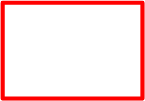 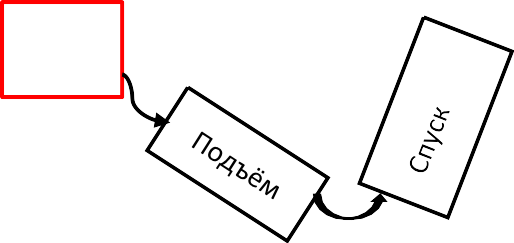 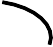 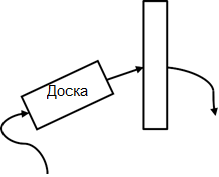 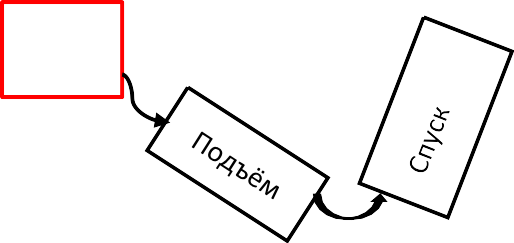 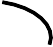 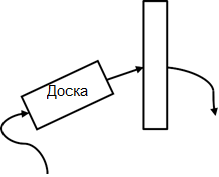 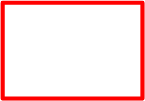 Описание этапа «Сюрпляс».Этап установлен на местности имеющей различный характер покрытия. Маршрут движения задается разметкой.Штрафные баллы за технические ошибки не начисляютсяУчастник должен в течение 30 секунд удерживать равновесие в коридоре шириной 1м и длиной 0,8 м. Прохождение данного участка начинается при пересечении задним колесом стартовой разметки участка и заканчивается при пересечении любым колесом финишной линии, линии разметки, при касании поверхности площадки любой частью тела.Приложение №2Таблица штрафов№ п/пНаименование ошибокШтрафРазъяснение1Туристский триал.Туристский триал.Туристский триал.1.1Касание ногой земли или иной опоры11.3Касание любой частью тела опоры1Только для удержанияравновесия1.3Сбитая или сдвинутая стойка или ограничитель11.4Выезд одним колесом за разметку.11.5Разрушение верхней разметки51.6Нарушение порядка прохождения препятствий51.7Падение велосипеда5касание земли рулем1.8Падение участника (с велосипедом или без него)10касание земли любой частьютела, выше колена1.9Не прохождение препятствия (объезд; пропуск; выезд двумя колесами за разметку проходимого препятствия; более 5 касанийногой земли в пределах препятствия)101.10Движение не на велосипеде более 5 шаговСнятиеУчастник не находится в седле велосипеда1.11Не прохождение трех и более препятствийСнятиеПо п. 1.9 данной табл.2Меделнная езда.Меделнная езда.Меделнная езда.2.1Удерживание равновесия менее 30 сек. За каждую 1 сек.1Если другое не оговорено в Условиях3Бездорожье.Бездорожье.Бездорожье.3.1Выезд /выход за нижнюю разметку.3На всем протяжении этапа3.2Разрушение верхней разметки5На всем протяжении этапа4.Спуск по склону с использованием перил.Спуск по склону с использованием перил.Спуск по склону с использованием перил.4.1Не заблокирована защёлка карабина14.2Одиночное касание рельефа в ЗЗК1Одиночное касание рельефа (воды) в ЗЗК этапа участником, выполняющим ТП (преодолевающимОЗ этапа)4.3Заступ в ЗЗК1Одиночное касание рельефа в ЗЗК этапа участником, не находящимся на страховке (самостраховке),не подключённым к перилам и т.п.4.4Работа без рукавиц или перчаток3См. п. 3.4.5.4.5Неправильно завязан узел3См. п. 3.3.1.4.6Неправильная страховка3Страховочная верёвка не работает в направлении, обратном движению (пропущена через зажим).Провис страховочной верёвки ниже ступней страхующего (страхуемого) участника.Страховка осуществляется через тот же карабин, через который организованы перила.Страхующий участник выполняет действия, не связанные со страховкой4.7Перегрузка перил3К перилам подключено более одного участника.Во время нахождения участника на перилах в ОЗ выполняются действия по оттягиванию перил в любую сторону, удержанию или поднятию перил другими участниками4.8Падение каски с головы участника3При надевании каски на голову в соответствии с п. 3.4.2 без продолжения движения на этапе4.9Отсутствие опоры на перила10По п.п. 7.13 и 7.144.10Использование опоры на рельеф, запрещённый для движения10Использование для движения или восстановления равновесия опоры на рельеф, оборудование этапа или снаряжение других участников за пределами своей нитки этапа, а также на участки, указанные вУсловиях как запрещённые для опоры4.11Срыв с повисанием на ВСС10Потеря устойчивости участником, не подключённым самостраховкой к перилам или ТО, приведшая к нагружению судейской страховки.4.12Отсутствие страховки10Страховочная верёвкане подключена к страхуемому участнику.Страховочная верёвка не проходит через карабин на ТО этапа, через которую должна осуществляться страховка.Страховочная верёвка при ВКС проходит через карабины не на всех ТО, идущих от страхующего до страхуемого участника, если иное не оговорено в Условиях прохождения этапа.Страховочная верёвка при ВКС проходит через карабин на ТО, но не проходит через ФСУ.Страхующий участникне находится в БЗ, если иное не оговорено условиями этапа.Страховочная верёвка при ВКС не удерживается страхующим участником рукой ниже (после) ФСУ.Не закреплён свободный конец страховочной верёвки при ВКС4.13Отсутствие самостраховки10Участник, находящийся в ОЗ этапа, не подключён самостраховкой к перилам или ТО, когда это необходимо по Условиям.Страхующий участник не подключён самостраховкой к ТО при выполнении ВКС (за исключением оговорённых случаев)4.14Отсутствие или временное прекращение ВСССнятие с этапаВСС не подключена к точке крепления к ИСС участника, находящегося в ОЗ этапа, если обеспечение ВСС предусмотреноУсловиями4.15Потеря каскиСнятяе с этапаПри невозможности подбора и  немедленного надевания каски5.Участки ориентирования.Участки ориентирования.Участки ориентирования.5.1Нарушение последовательности взятия  КПКВэтапа5.2Пропуск, не взятие КПКВэтапа6ОбщиеОбщиеОбщие6.1Нарушение ПДДСнятие с дистанции6.2Не выполнение условий соревнованийСнятие сдистанцииЕсли другое не оговорено вУсловиях6.3Техническая или физическая неподготовленностьСнятие с дистанцииНеисправность средствпередвижения, заключение врача